UPOZORNĚNÍ PRO CESTUJÍCÍ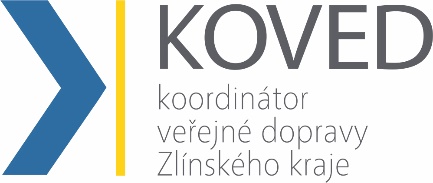 V souvislosti s vládním nařízením spočívajícím v omezením pohybu osob 
v České republice z důvodu zamezení šíření koronaviru bude s platností 
od středy 18. 3. 2020 do odvolání provoz na všech autobusových regionálních linkách v závazku veřejné služby Zlínského kraje veden podle jízdních řádů, které platí o letních prázdninách. Dále může dojít k zastavení nebo omezení spojů jedoucí do Brna a Ostravy. Rovněž z důvodu vyhlášení nouzového stavu v České republice s platností od neděle 15.3.2020 dochází k omezení spojů na bohoslužby jezdící v neděli.Změny ve vyhledávačích spojení, např. IDOS, se projeví nejpozději ve středu 
18. 3. 2020.